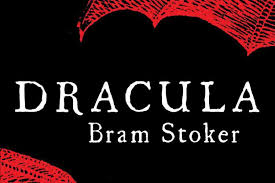 Harker meets the CountBy this time I had finished my supper, and by my host’s desire had drawn up a chair by the fire and begun to smoke a cigar which he offered me, at the same time excusing himself that he did not smoke. I now had an opportunity of observing him, and found him of a very marked physiognomy.His face was a strong – a very strong – aquiline, with high bridge of the thin nose and peculiarly arched nostrils; with lofty domed forehead, and hair growing scantily round the temples, but profusely elsewhere. His eyebrows were very massive, almost meeting over the nose, and with bushy hair which seemed to curl in its own profusion. The mouth, so far as I could see it under the heavy moustache, was fixed and rather cruel looking, with peculiarly sharp white teeth; these protruded over the lips, whose remarkable ruddiness showed astonishing vitality in a man of his years. For the rest, his ears were pale and at the tops extremely pointed; the chin was broad and strong, and the cheeks firm though thin. The general effect was one of extraordinary pallor.Hitherto I had noticed the backs of his hands as they lay on his knees in the firelight, and they had seemed rather white and fine; but seeing them now close to me, I could not but notice that they were rather coarse – broad, with squat fingers. Strange to say, there were hairs in the centre of the palm. The nails were long and fine, and cut to a sharp point. As the Count leaned over me and his hands touched me, I could not repress a shudder. It may have been that his breath was rank, but a horrible feeling of nausea came over me, which, do what I would, I could not conceal. The Count, evidently noticing it, drew back; and with a grim sort of smile, which showed more than he had yet done his protuberant teeth, sat himself down again on his own side of the fireplace.Harker meets the CountBy this time I had finished my supper, and by my host’s desire had drawn up a chair by the fire and begun to smoke a cigar which he offered me, at the same time excusing himself that he did not smoke. I now had an opportunity of observing him, and found him of a very marked physiognomy.His face was a strong – a very strong – aquiline, with high bridge of the thin nose and peculiarly arched nostrils; with lofty domed forehead, and hair growing scantily round the temples, but profusely elsewhere. His eyebrows were very massive, almost meeting over the nose, and with bushy hair which seemed to curl in its own profusion. The mouth, so far as I could see it under the heavy moustache, was fixed and rather cruel looking, with peculiarly sharp white teeth; these protruded over the lips, whose remarkable ruddiness showed astonishing vitality in a man of his years. For the rest, his ears were pale and at the tops extremely pointed; the chin was broad and strong, and the cheeks firm though thin. The general effect was one of extraordinary pallor.Hitherto I had noticed the backs of his hands as they lay on his knees in the firelight, and they had seemed rather white and fine; but seeing them now close to me, I could not but notice that they were rather coarse – broad, with squat fingers. Strange to say, there were hairs in the centre of the palm. The nails were long and fine, and cut to a sharp point. As the Count leaned over me and his hands touched me, I could not repress a shudder. It may have been that his breath was rank, but a horrible feeling of nausea came over me, which, do what I would, I could not conceal. The Count, evidently noticing it, drew back; and with a grim sort of smile, which showed more than he had yet done his protuberant teeth, sat himself down again on his own side of the fireplace.